http://www.hmhbooks.com/wiesner/coloringbook.html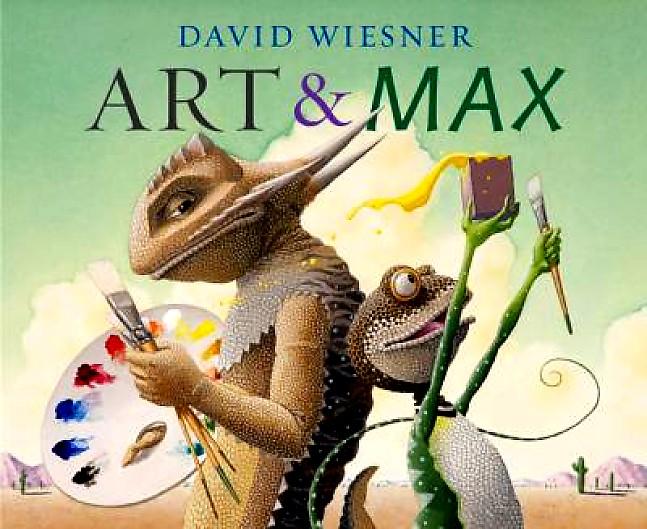 Coloring book for Wiesner, David (2010) Art & Maxhttp://www.hmhbooks.com/wiesner/coloringbook.htmlColoring book for Wiesner, David (2010) Art & Maxhttp://www.hmhbooks.com/wiesner/coloringbook.htmlColoring book for Wiesner, David (2010) Art & Maxhttp://www.hmhbooks.com/wiesner/coloringbook.htmlColoring book for Wiesner, David (2010) Art & Maxhttp://www.hmhbooks.com/wiesner/coloringbook.htmlColoring book for Wiesner, David (2010) Art & Maxhttp://www.hmhbooks.com/wiesner/coloringbook.htmlColoring book for Wiesner, David (2010) Art & Max